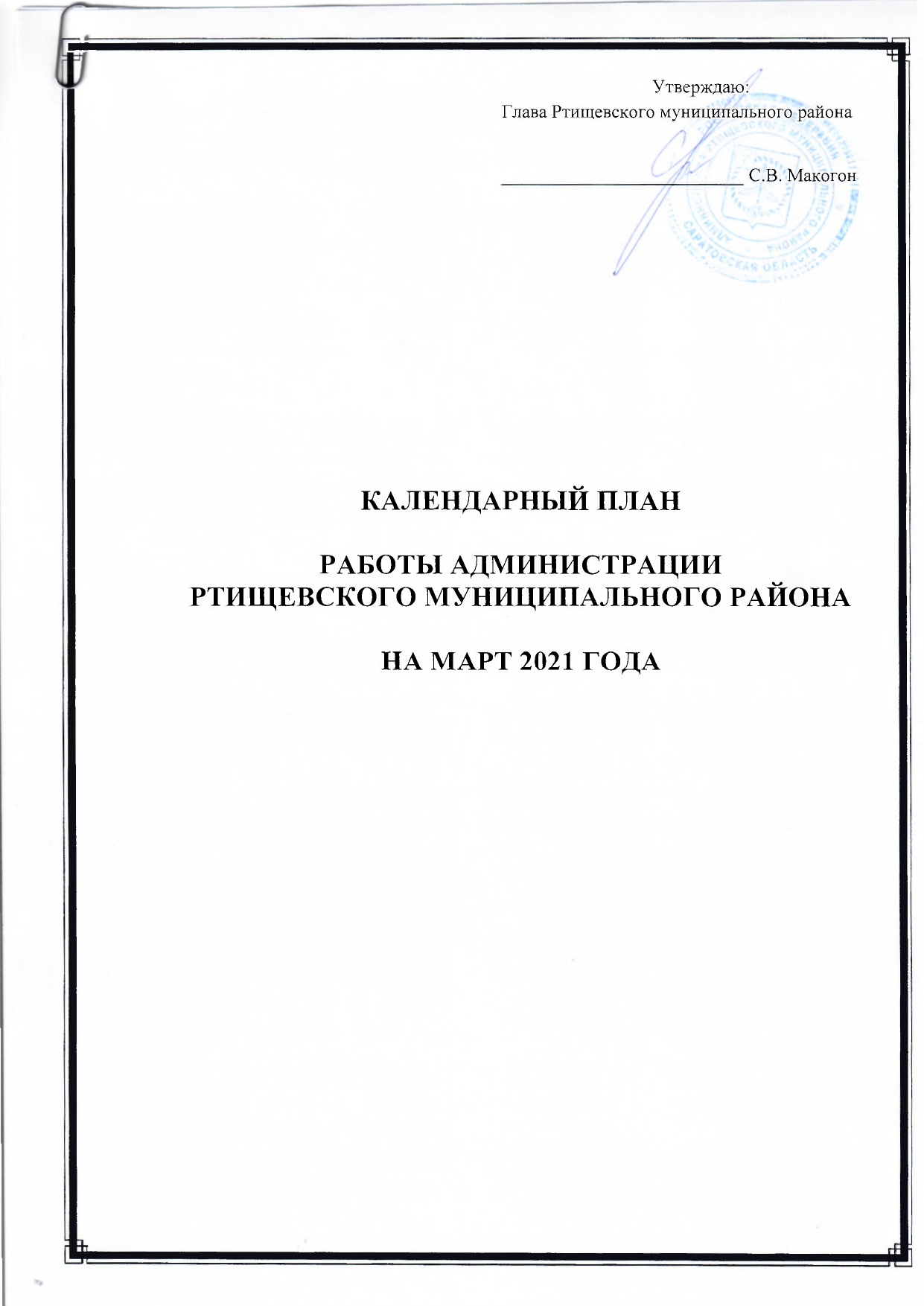 №п/п№п/пНаименование мероприятийНаименование мероприятийДата проведенияДата проведенияОтветственные за проведениеОтветственные за проведениеПостоянно действующее совещание при главе Ртищевского муниципального района. (ком.30).Постоянно действующее совещание при главе Ртищевского муниципального района. (ком.30).1,4 понедельник10.001,4 понедельник10.00Отдел по организационной работе, информации и общественным отношениямОтдел по организационной работе, информации и общественным отношениямЗаседание коллегии при главе Ртищевского муниципального района. (ком. 30). Заседание коллегии при главе Ртищевского муниципального района. (ком. 30). 3 понедельник10.003 понедельник10.00Отдел по организационной работе, информации и общественным отношениямОтдел по организационной работе, информации и общественным отношениямАппаратное совещание при главе Ртищевского муниципального района. (ком.30).Аппаратное совещание при главе Ртищевского муниципального района. (ком.30).2 понедельник10.002 понедельник10.00Отдел по организационной работе, информации и общественным отношениямОтдел по организационной работе, информации и общественным отношениямРабочее совещание с руководителями предприятий жилищно - коммунального комплекса. (каб. 209).Рабочее совещание с руководителями предприятий жилищно - коммунального комплекса. (каб. 209).Еженедельнопо понедельникам9.00Еженедельнопо понедельникам9.00Заместитель главы администрации по промышленности, транспорту, ЖКХ и сельскому хозяйству Ртищевского муниципального районаЗаместитель главы администрации по промышленности, транспорту, ЖКХ и сельскому хозяйству Ртищевского муниципального районаПланерное совещание с руководителями социальных ведомств (каб.201).Планерное совещание с руководителями социальных ведомств (каб.201).Еженедельнопо понедельникам9.00Еженедельнопо понедельникам9.00Заместитель главы администрации по социальным вопросамЗаместитель главы администрации по социальным вопросамПрием граждан по личным вопросамглавой Ртищевского муниципального района. (каб.208).Прием граждан по личным вопросамглавой Ртищевского муниципального района. (каб.208).ЕженедельноЧетверг 10.00ЕженедельноЧетверг 10.00Отдел делопроизводстваОтдел делопроизводстваПрием граждан по личным вопросамзаместителем главы администрации РМР (каб. 201).Прием граждан по личным вопросамзаместителем главы администрации РМР (каб. 201).ЕженедельноСреда 14.00ЕженедельноСреда 14.00Заместитель главы администрации по социальным вопросам РМРЗаместитель главы администрации по социальным вопросам РМРПрием граждан по личным вопросам заместителем главы администрации РМР. (каб.210).Прием граждан по личным вопросам заместителем главы администрации РМР. (каб.210).ЕженедельноПятница 14.00ЕженедельноПятница 14.00Заместитель главы администрации по промышленности, транспорту, ЖКХ и сельскому хозяйству РМРЗаместитель главы администрации по промышленности, транспорту, ЖКХ и сельскому хозяйству РМРПрием граждан по личным вопросам заместителем главы администрации РМР. (каб.204).Прием граждан по личным вопросам заместителем главы администрации РМР. (каб.204).ЕженедельноСреда  10.00ЕженедельноСреда  10.00Заместитель главы администрации по внутренней политике, взаимодействию с ОМСУ и противодействию коррупции РМРЗаместитель главы администрации по внутренней политике, взаимодействию с ОМСУ и противодействию коррупции РМРПрием граждан в отделе по развитию инфраструктуры по вопросам градостроительной деятельности (каб.217).Прием граждан в отделе по развитию инфраструктуры по вопросам градостроительной деятельности (каб.217).Еженедельно попонедельникам и вторникам8.00-12.00Еженедельно попонедельникам и вторникам8.00-12.00Управление ЖКХ и промышленностиУправление ЖКХ и промышленностиПрием граждан начальником управления ЖКХ и промышленности. (каб. 228).Прием граждан начальником управления ЖКХ и промышленности. (каб. 228).Еженедельнопо вторникам, четвергам и пятницамЕженедельнопо вторникам, четвергам и пятницамУправление ЖКХ и промышленностиУправление ЖКХ и промышленностиПрием граждан начальником отдела по развитию инфраструктуры. (каб. 224).Прием граждан начальником отдела по развитию инфраструктуры. (каб. 224).Еженедельнопо вторникам, четвергам и пятницамЕженедельнопо вторникам, четвергам и пятницамУправление ЖКХ и промышленностиУправление ЖКХ и промышленностиПрием граждан по личным вопросам начальником управления общего образования.Прием граждан по личным вопросам начальником управления общего образования.Еженедельно по вторникам и четвергам 14.00Еженедельно по вторникам и четвергам 14.00Управление общего образованияУправление общего образованияПрием граждан по вопросу защиты прав потребителей (каб.234).Прием граждан по вопросу защиты прав потребителей (каб.234).Еженедельно по понедельникам 13.00Четверг9.00Еженедельно по понедельникам 13.00Четверг9.00Сектор по торговле и развитию малого и среднего предпринимательстваСектор по торговле и развитию малого и среднего предпринимательстваПланерное совещание при начальнике управления общего образования.Планерное совещание при начальнике управления общего образования.Еженедельно по понедельникам13.00Еженедельно по понедельникам13.00Управление общего образованияУправление общего образованияРабота в системе АИС «Комплектование ДОУ».Работа в системе АИС «Комплектование ДОУ».Еженедельно по понедельникам8.00Еженедельно по понедельникам8.00Управление общего образованияУправление общего образованияПланерное совещание с руководителями подведомственныхучреждений культуры и кино.Планерное совещание с руководителями подведомственныхучреждений культуры и кино.Еженедельно повторникам9.00Еженедельно повторникам9.00Отдел культуры и киноОтдел культуры и киноСовещание по проведению культурно-массовых мероприятий. (каб. 209).Совещание по проведению культурно-массовых мероприятий. (каб. 209).Еженедельнопо понедельникам15.00Еженедельнопо понедельникам15.00Заместитель главы администрации по социальным вопросамЗаместитель главы администрации по социальным вопросамМониторинг цен на социально значимую группу товаров.Мониторинг цен на социально значимую группу товаров.Еженедельно по понедельникам и четвергам8.00Еженедельно по понедельникам и четвергам8.00Сектор по торговле и развитию малого и среднего предпринимательстваСектор по торговле и развитию малого и среднего предпринимательстваРейд  по неформальной занятости.Рейд  по неформальной занятости.Еженедельно по средам8.30Еженедельно по средам8.30Сектор по охране труда и трудовым отношениямСектор по охране труда и трудовым отношениямПосещение предприятий потребительского рынка с целью          профилактики торговли суррогатной спиртосодержащей  продукцией.Посещение предприятий потребительского рынка с целью          профилактики торговли суррогатной спиртосодержащей  продукцией.Еженедельнопо средам10.00Еженедельнопо средам10.00Сектор по торговле и развитию малого и среднего предпринимательстваСектор по торговле и развитию малого и среднего предпринимательстваЗаседание с главами сельских администраций по уплате налоговых платежей физическими лицами (каб.№209).Заседание с главами сельских администраций по уплате налоговых платежей физическими лицами (каб.№209).Еженедельно по понедельникам13.00Еженедельно по понедельникам13.00Отдел экономики и инвестиционной политикиОтдел экономики и инвестиционной политикиЗаседание художественного совета отдела культуры и кино.Заседание художественного совета отдела культуры и кино.Еженедельно посредам10.00Еженедельно посредам10.00Отдел культуры и киноОтдел культуры и киноЗаседание с муниципальными предприятиями по вопросам финансово-хозяйственной деятельности 
(каб №240).Заседание с муниципальными предприятиями по вопросам финансово-хозяйственной деятельности 
(каб №240).Еженедельно по пятницам15.00Еженедельно по пятницам15.00Отдел экономики и инвестиционной политикиОтдел экономики и инвестиционной политикиЗаседание комиссии по согласованию переустройства и перепланировке жилого помещения.Заседание комиссии по согласованию переустройства и перепланировке жилого помещения.Еженедельно по средам8.00Еженедельно по средам8.00Управление ЖКХ и промышленностиУправление ЖКХ и промышленностиКомиссионное обследование состояния дорог регионального и местного значения.Комиссионное обследование состояния дорог регионального и местного значения.Еженедельнопо средам13.30Еженедельнопо средам13.30Управление ЖКХ и промышленностиУправление ЖКХ и промышленностиВыездные проверки содержания управляющими компаниями домов и дворовых территорий.Выездные проверки содержания управляющими компаниями домов и дворовых территорий.Еженедельнопо четвергам13.30Еженедельнопо четвергам13.30Управление ЖКХ и промышленностиУправление ЖКХ и промышленностиСовещание с руководителями управляющих компаний по вопросу взимания долгов за ЖКУ с населенияСовещание с руководителями управляющих компаний по вопросу взимания долгов за ЖКУ с населенияЕженедельнопо средам9.00Еженедельнопо средам9.00Управление ЖКХ и промышленностиУправление ЖКХ и промышленностиВыявление мест присутствия несанкционированной уличной торговли.Выявление мест присутствия несанкционированной уличной торговли.Еженедельнопо пятницам10.00Еженедельнопо пятницам10.00Сектор по торговле и развитию малого и среднего предпринимательстваСектор по торговле и развитию малого и среднего предпринимательстваСельскохозяйственная ярмарка.Сельскохозяйственная ярмарка.2-я, 4-я суббота7.002-я, 4-я суббота7.00Отдел сельского хозяйства и продовольствияОтдел сельского хозяйства и продовольствияРейд по организациям торговли и общественного питания совместно с полицией по соблюдению правил торговли.Рейд по организациям торговли и общественного питания совместно с полицией по соблюдению правил торговли.Один раз в месяцОдин раз в месяцСектор по торговле и развитию малого и среднего предпринимательстваСектор по торговле и развитию малого и среднего предпринимательстваСовещание с представителями Совета предпринимателей.Совещание с представителями Совета предпринимателей.Один раз в месяцОдин раз в месяцСектор по торговле и развитию малого и среднего предпринимательстваСектор по торговле и развитию малого и среднего предпринимательстваКомиссия по увеличению налоговой базы.Комиссия по увеличению налоговой базы.Два раза в месяцДва раза в месяцОтдел экономики и инвестиционной политикиОтдел экономики и инвестиционной политикиЗаседание комиссии по контролю за размещением рекламных конструкций на территории Ртищевского муниципального района.Заседание комиссии по контролю за размещением рекламных конструкций на территории Ртищевского муниципального района.Один раз в месяцОдин раз в месяцОтдел по управлению имуществом и земельным отношениямОтдел по управлению имуществом и земельным отношениямЗаседание комиссии по жилищным вопросам.Заседание комиссии по жилищным вопросам.Один раз в месяцОдин раз в месяцУправление ЖКХ и промышленностиУправление ЖКХ и промышленностиЗаседание комиссии по рассмотрению документов по переводу жилого помещения в нежилое помещение и нежилого помещения в жилое помещение.Заседание комиссии по рассмотрению документов по переводу жилого помещения в нежилое помещение и нежилого помещения в жилое помещение.Один раз в месяцОдин раз в месяцОтдел по управлению имуществом и земельным отношениямОтдел по управлению имуществом и земельным отношениямЗаседание межведомственной комиссии по рассмотрению вопроса о непригодности жилых домов и жилых помещений для постоянного проживания.Заседание межведомственной комиссии по рассмотрению вопроса о непригодности жилых домов и жилых помещений для постоянного проживания.Один раз в месяцОдин раз в месяцУправление ЖКХ и промышленностиУправление ЖКХ и промышленностиЗаседание общественной комиссии по проведению общественного обсуждения проектов создания комфортной городской среды малых городов.Заседание общественной комиссии по проведению общественного обсуждения проектов создания комфортной городской среды малых городов.Один раз в месяцОдин раз в месяцУправление ЖКХ и промышленностиУправление ЖКХ и промышленностиЗаседание комиссии по разработке правил землепользования и застройки на территории РМР.Заседание комиссии по разработке правил землепользования и застройки на территории РМР.По мере поступленияПо мере поступленияУправление ЖКХ и промышленностиУправление ЖКХ и промышленностиЗаседание комиссии по принятию решения о предоставлении субсидии при возникновении неотложной необходимости в проведении капитального ремонта общего имущества в МКД на территории МО г. Ртищево.Заседание комиссии по принятию решения о предоставлении субсидии при возникновении неотложной необходимости в проведении капитального ремонта общего имущества в МКД на территории МО г. Ртищево.По мере поступленияПо мере поступленияОтдел по управлению имуществом и земельным отношениямОтдел по управлению имуществом и земельным отношениямЗаседание Опекунского Совета.Заседание Опекунского Совета.Два раза в месяцДва раза в месяцЗаместитель главы администрации по социальным вопросам РМРЗаместитель главы администрации по социальным вопросам РМРЗаседания рабочей группы по легализации трудовых отношений.Заседания рабочей группы по легализации трудовых отношений.Два раза в месяцДва раза в месяцЗаместитель главы администрации по социальным вопросам РМРЗаместитель главы администрации по социальным вопросам РМРЗаседание комиссии по делам несовершеннолетних и защите их прав.Заседание комиссии по делам несовершеннолетних и защите их прав.Два раза в месяцДва раза в месяцЗаместитель главы администрации по социальным вопросам РМРЗаместитель главы администрации по социальным вопросам РМРЗаседание межведомственного консилиума по работе с семьями, находящимися в социально опасном положении.Заседание межведомственного консилиума по работе с семьями, находящимися в социально опасном положении.Два раза в месяцДва раза в месяцЗаместитель главы администрации по социальным вопросам РМРЗаместитель главы администрации по социальным вопросам РМРЗаседание комиссии по подготовке и проведению Всероссийской переписи населения 2020 года.Заседание комиссии по подготовке и проведению Всероссийской переписи населения 2020 года. Один раз в месяц Один раз в месяцПлощадь МУК «ГКЦ»Площадь МУК «ГКЦ»Районные мероприятияРайонные мероприятияРайонные мероприятияРайонные мероприятияРайонные мероприятияРайонные мероприятияРайонные мероприятияРайонные мероприятия4646Праздничные программы, посвященные Международному женскому дню «Ее величество – женщина!»Праздничные программы, посвященные Международному женскому дню «Ее величество – женщина!»Начальник отдела культуры и киноНачальник отдела культуры и киноФилиалы МУК «ЦКС Ртищевского района», МУК «ГКЦ»Филиалы МУК «ЦКС Ртищевского района», МУК «ГКЦ»4747Народное гуляние «Прощай, Масленица»Народное гуляние «Прощай, Масленица»Начальник отдела культуры и киноНачальник отдела культуры и киноПлощадь Городского культурного центраПлощадь Городского культурного центра4848Торжественная программа, посвященная  Дню работника культуры «Мы видим мир через искусство»Торжественная программа, посвященная  Дню работника культуры «Мы видим мир через искусство»Начальник отдела культуры и киноНачальник отдела культуры и киноЗрительный зал МУК «ГКЦ»Зрительный зал МУК «ГКЦ»4949Неделя детской книги«Читай! Дерзай! Свой мир открывай!»Неделя детской книги«Читай! Дерзай! Свой мир открывай!»Начальник отдела культуры и киноНачальник отдела культуры и киноДетская библиотека, городские библиотеки № 2,3,4Детская библиотека, городские библиотеки № 2,3,45050Межмуниципальная учебно-исследовательская конференция «Лаборатория научного поиска»Межмуниципальная учебно-исследовательская конференция «Лаборатория научного поиска»Начальник управления общего образования Начальник управления общего образования Управление общего образования администрации Ртищевского муниципального районаУправление общего образования администрации Ртищевского муниципального района5151Районная выставка декоративно-прикладного и технического творчества «От ремесла к искусству».Районная выставка декоративно-прикладного и технического творчества «От ремесла к искусству».Начальник управления общего образования Начальник управления общего образования Станция юных техниковСтанция юных техников5252Общероссийская акция «Сообщи, где торгуют смертью»Общероссийская акция «Сообщи, где торгуют смертью»Начальник управления общего образования Начальник управления общего образования Управление общего образования администрации Ртищевского муниципального районаУправление общего образования администрации Ртищевского муниципального района5353Муниципальный этап Всероссийского конкурса «Воспитатель года -2021».Муниципальный этап Всероссийского конкурса «Воспитатель года -2021».Начальник управления общего образования Начальник управления общего образования Управление общего образования администрации Ртищевского муниципального районаУправление общего образования администрации Ртищевского муниципального района5454Организация и проведение итогового собеседования по русскому языку в 9 классах как допуск к ГИА.Организация и проведение итогового собеседования по русскому языку в 9 классах как допуск к ГИА.Начальник управления общего образования С.В. РудаеваНачальник управления общего образования С.В. РудаеваГородской культурный центрГородской культурный центр5555Мини-футбол. Турнир среди юношей, памяти С.И. МуратоваМини-футбол. Турнир среди юношей, памяти С.И. МуратоваНачальник отдела по спорту и туризмуНачальник отдела по спорту и туризмуФОК «Юность»ФОК «Юность»5656Плавание. Первенство СШ г.Ртищево, посвященное Международному женскому ДнюПлавание. Первенство СШ г.Ртищево, посвященное Международному женскому ДнюНачальник отдела по спорту и туризмуНачальник отдела по спорту и туризмубассейн «Дельфин»бассейн «Дельфин»6060Мини–футбол. Зимнее первенство среди производственных КФКМини–футбол. Зимнее первенство среди производственных КФКНачальник отдела по спорту и туризмуНачальник отдела по спорту и туризмуФОК «Юность»ФОК «Юность»6161Спортивно-культурный фестиваль. Среди сельских МОСпортивно-культурный фестиваль. Среди сельских МОНачальник отдела по спорту и туризмуНачальник отдела по спорту и туризмус. Шило-Голицынос. Шило-Голицыно6262Мини-футбол. Открытое детско-юношеское городское первенство «Зимний мяч» IX-X турМини-футбол. Открытое детско-юношеское городское первенство «Зимний мяч» IX-X турНачальник отдела по спорту и туризмуНачальник отдела по спорту и туризмуФОК «Юность»ФОК «Юность»6363Плавание. Первенство Ртищевского района среди трудовых КФКПлавание. Первенство Ртищевского района среди трудовых КФКНачальник отдела по спорту и туризмуНачальник отдела по спорту и туризмубассейн «Дельфин»бассейн «Дельфин»6464Баскетбол. Первенство города на призы клуба «Серебряная корзина»	Баскетбол. Первенство города на призы клуба «Серебряная корзина»	Начальник отдела по спорту и туризмуНачальник отдела по спорту и туризмуФОК	 «Юность»ФОК	 «Юность»6565Спортивно-культурный фестиваль. Среди сельских МОСпортивно-культурный фестиваль. Среди сельских МОНачальник отдела по спорту и туризмуНачальник отдела по спорту и туризмус. Красная Звездас. Красная Звезда6666Баскетбол. Первенство Саратовской области юношей 		Баскетбол. Первенство Саратовской области юношей 		Начальник отдела по спорту и туризмуНачальник отдела по спорту и туризмуФОК «Юность»ФОК «Юность»